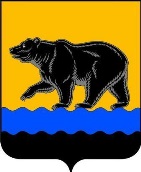 глава ГОРОДА нЕФТЕЮГАНСКАпостановлениег.НефтеюганскО внесении изменения в постановление главы города Нефтеюганскаот 17.05.2017 № 32 «О Координационном совете по вопросам межнациональных отношений и взаимодействию с национальными общественными объединениями и религиозными организациями при главе города Нефтеюганска»В соответствии с Положением о Координационном совете по вопросам межнациональных отношений и взаимодействию с национальными общественными объединениями и религиозными организациями при главе города Нефтеюганска, утвержденным постановлением главы города Нефтеюганска от 17.05.2017 № 32, в связи с кадровыми изменениями постановляю:1.Внести изменение в постановление главы города Нефтеюганска от 17.05.2017 № 32 «О Координационном совете по вопросам межнациональных отношений и взаимодействию с национальными общественными объединениями и религиозными организациями при главе города Нефтеюганска» (с изменениями, внесенными постановлениями главы города Нефтеюганска от 05.03.2018 № 16,               от 09.01.2019 № 1), а именно: добавить в приложение 2 к постановлению строки:-«председатель армянской общественной организации «Урарту»;-«председатель азербайджанской общественной организации Бирлик «Единство».2.Департаменту по делам администрации города (Нечаева С.И.) разместить постановление на официальном сайте органов местного самоуправления города Нефтеюганска в сети Интернет.Исполняющий обязанности главы города Нефтеюганска                                		                       А.В.ПастуховСогласованиепроекта постановления главы города«О внесении изменения в постановление главы города Нефтеюганскаот 17.05.2017 № 32 «О Координационном совете по вопросам межнациональных отношений и взаимодействию с национальными общественными объединениями и религиозными организациями при главе города Нефтеюганска» 1.Визы:2.Проект разработан: главным специалистом отдела организационной работы департамента по делам администрации города Р.Р.Хабировой.Телефон: 22 79 27.3.Примечание (замечания):4.Рассылка:Отдел организационной работыИАО ДДА.от 06.03.2019            № 21Директор департаментапо делам администрацииС.И.НечаеваНачальник юридическо-правового управленияИ.Н.Иванчикова